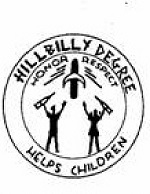 Hillbilly Convention 2018 Minutes10‐6‐2018Imperial Raban, Harry Steele opened the meeting at 9 am with the Pledge, followed by C. A. Gatlin giving invocation.1st Order of Business,Imperial Keeper of the Cob Don Cox made a  motion to suspended reading of the minutes’ (copies supplied to those attending)Motion by C.A. Gatlin to approve as read! Seconded by Catfish, carried. After thanking the members present, Don thanked  Clan 82 for hosting the Convention.Don states Clans not filling out reports for two years will have their charter pulled. Reports are available on line and if you any questions see him or HenryWandrie ( WebMaster ) after the meeting. Don got only 43 reports for 2017.Don reports a gain for the year members 1,295 for 2017 $785,685.00 donated to hospitals and transportation fund 79459 total members in United States and Canada . Total money donated to date is 11,335,239.002nd Order of Business,Harry ask for a report Imperial Guardian of the Still Mike Basye reported on postage finances are stable cost of the website down by $2,000.00 we will donation savings of website to Shriners Hospitals for children.3rd Order of BusinessHarry ask old business Hearing none, he asked for any new business, hearing none, he asked U.S Ambassador C.A. Gatlin U.S. Ambassador to report, C.A gave the method and qualifications for those wishing to becoming an Ambassador. Please let him know if you want to be considered for an appointment.4th Order of BusinessWebmaster, Henry Wandrie reports on the website and changes cost and savings.John Myers reported all the work involved hosting a convention thanked all his workers.5th order of businessConvention informationWilmington, NC , Nov 7th – 10th 2019Ashland , KY Sept 9th – 11th 2020 50th AnniversaryBirch Run, Mi August 7th 11th 2021Green Bay , Wisconsin:  Pending 2022	6th order of businessAwardsDan Allen received a the title and plaque of Keeper of Cob - Emerious Hillbilly of year Chuck Barry Clan # 2Traveled the longest distance Clan # 181Hillbilly Clan with most attendance # 2With nothing further, Imperial Raban Harry Steele adjourned the meeting at: 10:40 AMRespectfully SubmittedDon Cox Imperial Keeper of Cob